HELLENIC REPUBLIC MINISTRY OF DEVELOPMENT AND INVESTMENTGENERAL SECRETARIAT FOR RESEARCH AND INNOVATIONHELLENIC FOUNDATION FOR RESEARCH AND INNOVATION185 Syggrou Ave. & 2 Sardeon St., 17121, N. SmyrniInformation: researchdepartment@elidek.gr Tel: +30 210 6412410, +30 210 6412420				H.F.R.I.’s 2nd Call for the procurement of High Value Research EquipmentTemplate (PART B)Version 1.0Instructions for Completing Part BPlease use the following templates to write your proposal. The templates are mandatory. However, you can modify them according to the needs of your research proposal e.g., you may omit sections if not applicable, change the order of the different sections etc. You may also remove the guidelines in italics. Please include the indicative fields in your proposal. Save each section (i.e. B1, B2) as a separate pdf document and upload it on the platform in the respective field. It is likely the formatting is affected when you download the document. Please ensure that the document still complies with the formatting specifications defined in the Call (link) and make the appropriate corrections. It is important to note that any information presented beyond the page limits as defined in the Call (link) will not be taken into consideration during the evaluation process.Part B must be written in English.Upload documents as separate PDF files. Please follow the template below (it may be amended if necessary).Please comply with the formatting specifications of Table A.Part B1 PI’s CV and achievementsPage limit: max. five (5) pages, including cover page.Document size: max. 5MB. Part Β2 – Research proposalPage limit:  max. ten (10) pages including cover page and references.Document size: max. 5MB. Formatting Specifications Each page it is suggested to contain a header presenting the PI’s name, the acronym and a reference to the respective part of the proposal (Part B1, Part B2) and a footer with reference to the respective Scientific Area (SA1, SA2, etc.) and the page number.The following Table (Table A) lists the Formatting Specifications that should be followed for the layout.Please follow the page limits strictly. Only information presented within the page limits will be evaluated!Table A. Formatting SpecificationsH.F.R.I.’s 2nd Call for the procurement of High Value Research EquipmentPART B1Part B1 PI’s Curriculum Vitae & Scientific Achievements (max. 5 pages including the cover page)Proposal TitleProposal AcronymPrincipal Investigator (Name/Surname):Scientific Area: Project Duration (in months):Total Budget (€):Host Institution:pi’s curriculum vitaepi’s scientific achievementsH.F.R.I.’s 2nd Call for the procurement of High Value Research EquipmentPART B2Part B2 Research Proposal (max. 10 pages including cover page and references)Proposal TitleProposal AcronymPrincipal Investigator (Name/Surname):Scientific Area: Project Duration (in months):Total Budget (€):Host Institution:Objectives and challengesIndicative fields should include:Project objectives, equipment description (including existing research equipment – if applicable) and the necessity/challenges of its procurement in relation to PI’s and HI’s research activitiesEquipment’s state-of-the-art Scientific impact and added valuePlease write your text here Feasibility study, access policy and implementation plan for the operation of the research equipmentSustainability and long-term operation study of the equipment (including post-project actions)Implementation plan for post-project equipment availability/accessibility Plan for integration and networking of research equipment in national and international equipment of infrastructures networksPlease write your text here Implementation planIndicative fields should include:Description of each Work Package (WPs)Tables of Deliverables and MilestonesTable of Risks and Contingency PlanTimeline/timetable of the different work packages and their components (Gantt Chart)Description of each Work Package (WPs) Indicative Table for the description of each Work Package.[Important: Please include a Project Management Work Package]Copy table below to add information  Deliverables Mandatory deliverable: Procurement, Installation and successful operation of the equipmentIndicative deliverables: technical reports, access policy plan, operational regulations, implementation plan for the operation of the equipment, plan for the integration of the equipment into national and/or international networks, database generation , dissemination reports [peer-reviewed journals, publications in conference proceedings, lectures/conferences/workshops presentations), posters, etc.]Copy table below to add information  Milestones Copy table below to add information  Risks and Contingency Plan Timeline/timetable of the different work packages and their components (Gantt Chart).Insert Gantt Chart hereBudget Please complete/modify the following table(s) to include all costs of the proposed project for the Host Institution. In addition, justify the proposed costs per category.Budget justification Please justify the proposed costs per category here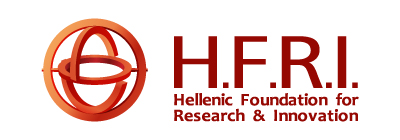 Page SizeFontsFont SizeLine SpacingMarginsΑ4Times New Roman, Arial, Calibri, Cambria11 pt(at least)Single (at least)Top-Bottom: 1,5 cm Left-Right: 2 cmPersonal InformationPersonal InformationSURNAMEnamee-mail tel.CURRENT POSITION(S)CURRENT POSITION(S)yyyy -yyyyCurrent positionName of Faculty/Department, Name of University/Institution/Company, CountryPREVIOUS POSITION(S)PREVIOUS POSITION(S)Please add previous research position(s)/experience starting with the most recent. Please add previous research position(s)/experience starting with the most recent. yyyy -yyyyPositionName of Faculty/Department, Name of University/Institution/Company, Countryyyyy -yyyyPositionName of Faculty/Department, Name of University/Institution/Company, CountryEDUCATIONPlease add separate sections for each degree starting with the most recent. EDUCATIONPlease add separate sections for each degree starting with the most recent. yyyy -yyyyName of Faculty/Department, Name of University/Institution, Country, Thesis title, Degreeyyyy -yyyyName of Faculty/Department, Name of University/Institution, Country, Thesis title, DegreePUBLICATIONS Please add the most important publications and highlight those related to the subject of the proposed research project (if any).Title, Author(s), Journal, Volume, Pages, Year, DOI (Number and Link) Insert row below to add informationCONFERENCES/WORKSHOPS/etcNational, international scientific conferences, workshops, summer schools, educational seminars, etc. in chronological order, starting with the most recent.Conference Name, Title, Date, Location Insert row below to add information ..MEMBERSHIPS & REVIEWING ACTIVITIES (if applicable)MEMBERSHIPS & REVIEWING ACTIVITIES (if applicable)yyyy - yyyyEvaluator, Name of University/Institution/Countryyyyy – yyyyMember, Name of Research Network, etc.yyyy - yyyyInsert row below to add information teaching activities (if applicable)teaching activities (if applicable)yyyy - yyyyTeaching position – Topic, Name of University/Institution/Countryyyyy - yyyyInsert row below to add information SUPERVISION OF GRADUATE STUDENTS & POSTODOCTORAL FELLOWS (if applicable)SUPERVISION OF GRADUATE STUDENTS & POSTODOCTORAL FELLOWS (if applicable)yyyy - yyyyNumber of Postdocs/PhD/Master StudentsName of University/Institution/Countryyyyy - yyyyInsert row below to add information FELLOWSHIPS and AWARDS (If applicable)FELLOWSHIPS and AWARDS (If applicable)yyyy - yyyyScholarship, Name of Faculty/Department/Centre, Name of University/Institution/Country yyyy - yyyyAward, Name of Institution/CountryInsert row below to add informationRESEARCH GRANTS (If applicable)RESEARCH GRANTS (If applicable)RESEARCH GRANTS (If applicable)RESEARCH GRANTS (If applicable)Please add indicative research projects (international or national) in which you have participated or participated (in any role).Please add indicative research projects (international or national) in which you have participated or participated (in any role).Please add indicative research projects (international or national) in which you have participated or participated (in any role).Please add indicative research projects (international or national) in which you have participated or participated (in any role).Project TitleFunding sourcePeriodRole of the PIGRANT APPLICATIONS OF RELATED PROJECTS (if applicable)GRANT APPLICATIONS OF RELATED PROJECTS (if applicable)GRANT APPLICATIONS OF RELATED PROJECTS (if applicable)GRANT APPLICATIONS OF RELATED PROJECTS (if applicable)Please add other Research Proposals/Projects related to the proposed research project in which you are involved in any role.Please add other Research Proposals/Projects related to the proposed research project in which you are involved in any role.Please add other Research Proposals/Projects related to the proposed research project in which you are involved in any role.Please add other Research Proposals/Projects related to the proposed research project in which you are involved in any role.Project TitleFunding sourceSubmission dateRole of the PIThe PI should list his/her activity related to the activities of the specific project (if applicable):Up to ten (10) representative publications, from the last ten (10) years, as main authorResearch monographsGranted patentsInvited presentations to international conferences and/or advanced schoolsOrganization of international conferencesPrizes/Awards/Academy membershipsMajor contributions to the early careers of excellent researchersPlease write your text hereWP Number: WP Title:Starting Month:Ending Month:ObjectivesDescription of WorkTasksDeliverablesMilestonesObjectivesDescription of WorkTasksDeliverablesMilestonesDeliverable NumberDeliverable NameRelated WPTypeDissemination LevelDue Date (in months)Milestone NumberMilestone NameRelated WPDue Date (in months)Means of VerificationDescription of risk(indicate level of likelihood: Low/Medium/High)WPs involvedProposed risk –Mitigation measuresInsert row below to add informationCost CategoryRestrictionsDIRECT COSTSEquipment≥ 200.000€ for SA1, 2, 3, 4, 5 and 8≥ 30.000€ for SA6, 7 and 9Other costs≤ 5% of equipment costINDIRECT COSTS= 5%of direct costsTotal Budget€